Q. 1 (a) Discuss the continuity of the function (𝑥)= at x=a.f(x) = at x = af(a) = Q. 1 (b) Evaluate  .Let  = t ⇒ x = t2 so that dx = 2t dtManipal UniversityFully solved assignment available for session Feb/March 2021,your last date is 31th July 2021.Lowest price guarantee with quality.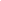 Charges INR 150 only per assignment. For more information you can get via mail or Whats app also
Mail id is aapkieducation@gmail.comOur website www.aapkieducation.comAfter mail, we will reply you instant or maximum1 hour.Otherwise you can also contact on ourwhatsapp no 8791490301.Contact no is +91 87-55555-879Q 2 (a) If  prove that, .Manipal UniversityFully solved assignment available for session Feb/March 2021,your last date is 31th July 2021.Lowest price guarantee with quality.Charges INR 150 only per assignment. For more information you can get via mail or Whats app also
Mail id is aapkieducation@gmail.comOur website www.aapkieducation.comAfter mail, we will reply you instant or maximum1 hour.Otherwise you can also contact on ourwhatsapp no 8791490301.Contact no is +91 87-55555-879Q. 2 (b) Multiply 3 + 4i by 7 – 3i.= (3 + 4i) (7 – 3i)= 21 – 9i +28i – 12i2Q. 3 (a) If where, v is the region bounded by the surfaces x = 0, y = 0, x = 2, y = 4, z = x2, z = 2. = Q. 3 (b)Evaluate, using the properties of determinant.R3→ R1→ Manipal UniversityFully solved assignment available for session Feb/March 2021,your last date is 31th July 2021.Lowest price guarantee with quality.Charges INR 150 only per assignment. For more information you can get via mail or Whats app also
Mail id is aapkieducation@gmail.comOur website www.aapkieducation.comAfter mail, we will reply you instant or maximum1 hour.Otherwise you can also contact on ourwhatsapp no 8791490301.Contact no is +91 87-55555-879